Attendus pour un niveau maitriséSur une lame propre et sèche, déposer un disque ou une bandelette imprégnée du réactif à l’aide d’une pince (éventuellement l’imbiber avec de l’eau)Avec une pipette Pasteur boutonnée (fermée), prélever une colonie à partir d’un isolement Déposer la colonie sur le disque ou la bandelette (attention de ne pas la casser en exerçant une pression trop forte)Attendre quelques secondes pour faire la lectureErreurs majeures pénalisantesRéalisation du test à partir d’une suspension et non d’une colonieUtilisation de matériel métalliqueMauvaise gestion des déchets (élimination trop tardive)Culture prélevée à partir d’un milieu contenant un indicateur coloré de pHDépôt de culture insuffisantRéaliser ce test à partir d’un milieu glucidiqueErreurs mineures non pénalisantesImbiber le disque avec trop d’eauDiversités des pratiquesBandelettes/ disques imprégnés ou préimprégnésPropositions pédagogiquesTest d’orientation pour le choix de la galerie d’identification d’une soucheDestinataires : professeursOxydaseOxydase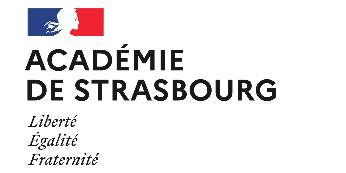 Elaboration12/10/22Professeurs STL BiotechnologiesRelecture 104/01/23Julie CAVALLI, Pascale DIMANCHE, Julien FIJEAN, Laura MATTIELLO, Anastasie SIGWALT